   РЕШЕНИЕ                               с.Старый Юраш	                                КАРАРот «20» октября 2022 года 								N 66
 О внесении изменений в Решение Совета "Староюрашское сельское поселение" Елабужского муниципального района Республики Татарстан от 29 ноября 2019 года N 172  «Об утверждении Программы комплексного развития транспортной инфраструктуры Староюрашского сельского поселения Елабужского муниципального района Республики Татарстан на 2019-2035 гг.»В соответствии с Федеральным законом от 06.10.2003 N 131-ФЗ "Об общих принципах организации местного самоуправления в Российской Федерации", Законом Республики Татарстан от 28.07.2004 N 45-ЗРТ "О местном самоуправлении в Республике Татарстан", Постановлением  Правительства РФ от 26 октября 2020 г. N 1742"О признании утратившими силу актов и отдельных положений актов Правительства Российской Федерации, об отмене некоторых актов и отдельных положений актов федеральных органов исполнительной власти, содержащих обязательные требования, соблюдение которых оценивается при проведении мероприятий по контролю при осуществлении федерального государственного транспортного надзора, федерального государственного контроля (надзора) в области транспортной безопасности, а также обязательные требования в области технического осмотра транспортных средств", Уставом муниципального образования "Староюрашское сельское поселение" Елабужского муниципального района Республики Татарстан, Совет "Староюрашское сельское поселение" Елабужского муниципального района Республики ТатарстанРЕШИЛ:1. Внести в Программу комплексного развития транспортной инфраструктуры Староюрашского сельского поселения Елабужского муниципального района Республики Татарстан на 2019-2035 гг., утверждённое Решением Совета "Староюрашское поселение" Елабужского муниципального района Республики Татарстан 29.10.2019 № 172 следующие изменения:1.1. Абзац 2 Таблицы 4 Программы изложить в следующей редакции:«При проведении мероприятий по обустройству остановок общественного транспорта и замене подвижного состава необходимо учитывать методические рекомендации по проектированию мероприятий по обеспечению доступа инвалидов к объектам дорожного хозяйства (ОДМ 218.2.007-2011).».1.2.  Абзац 7 Раздела: «Мероприятия по развитию сети дорог поселения» исключить.2. Настоящее Решение подлежит официальному опубликованию.3. Контроль за исполнением настоящего Решения оставляю за собой.Председатель									Р.Г.ЮнусовСОВЕТ СТАРОЮРАШСКОГО СЕЛЬСКОГО ПОСЕЛЕНИЯ ЕЛАБУЖСКОГО МУНИЦИПАЛЬНОГОРАЙОНАРЕСПУБЛИКИ ТАТАРСТАН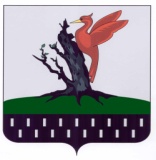 ТАТАРСТАН РЕСПУБЛИКАСЫАЛАБУГА  МУНИЦИПАЛЬРАЙОНЫ ИСКЕ ЮРАШ АВЫЛ ҖИРЛЕГЕ  СОВЕТЫ